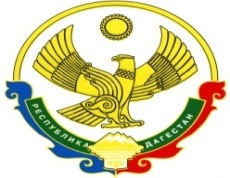                                                      РЕСПУБЛИКА ДАГЕСТАН   Администрация Муниципального района «Бабаюртовский район»МКОУ "Бабаюртовская СОШ № 2 им. Б.Т. Сатыбалова"368060, с. Бабаюрт, ул. Э.Герейханова (Школьная) 13"А"  тел.:  (247) 2-10-26                                                                                                                                            эл/почта:babayurtsosh2@mail.ru               Сведения о достижениях учащихся учителя английского языка                      Амангишиевой Зульмиры Бийсолтановны на УЧИ.РУ за 2017-2018уч г.                   Директор школы:                                                            Алиева Д.А. 09.07.2022г.Название мероприятияУЧАСТНИККЛАССРЕЗУЛЬТАТУчительВсероссийская онлайн-олимпиада УЧИ.РУСалимгереева Аминат5 «б»Диплом победителяАмангишиева З.Б.Всероссийская онлайн-олимпиада УЧИ.РУШепиева Джамиля 7 «а»Диплом победителяАмангишиева З.Б.Всероссийская онлайн-олимпиада УЧИ.РУТерикбаева Алжанат 9 «а»Похвальная грамотаАмангишиева З.Б.Всероссийская онлайн-олимпиада УЧИ.РУБоявова Айгуль7 «а »Диплом победителяАмангишиева З.Б.